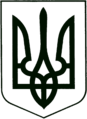 УКРАЇНА
МОГИЛІВ-ПОДІЛЬСЬКА МІСЬКА РАДА
ВІННИЦЬКОЇ ОБЛАСТІВИКОНАВЧИЙ КОМІТЕТ                                                           РІШЕННЯ №346Від 30.09.2022р.                                              м. Могилів-Подільський Про присвоєння адреси об’єкту нерухомого майнаКеруючись ст. 40, ч. 1. ст. 52, ч. 6. ст. 59 Закону України «Про місцеве самоврядування в Україні», ст.ст. 26-3, 26-4, 26-5 Закону України «Про регулювання містобудівної діяльності», постановою Кабінету Міністрів України від 7 липня 2021 року №690, розглянувши звернення гр. ________________, -виконком міської ради ВИРІШИВ:          1. Присвоїти адресу магазину введеному в експлуатацію на підставі декларації про готовність до експлуатації об’єкта ____________________ від _______________ року, розташованому по проспекту Героїв в м. Могилеві-Подільському Вінницької області, та належить гр. ______________________ – Вінницька область, Могилів-Подільський район, Могилів-Подільська міська територіальна громада, м. Могилів-Подільський, проспект Героїв, 57л.          2. Управлінню містобудування та архітектури Могилів-Подільської міської ради (Дунський Ю.С.) внести інформацію щодо присвоєння адреси до єдиної Державної електронної системи у сфері будівництва.3. Контроль за виконанням даного рішення покласти на першого заступника міського голови Безмещука П.О..           Міський голова                                                    Геннадій ГЛУХМАНЮК